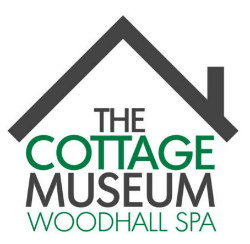 WOODHALL SPA COTTAGE MUSEUMIDDESLEIGH ROAD, WOODHALL SPA, LN10 6SH 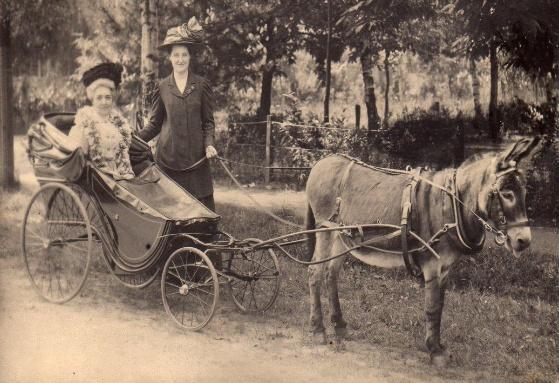 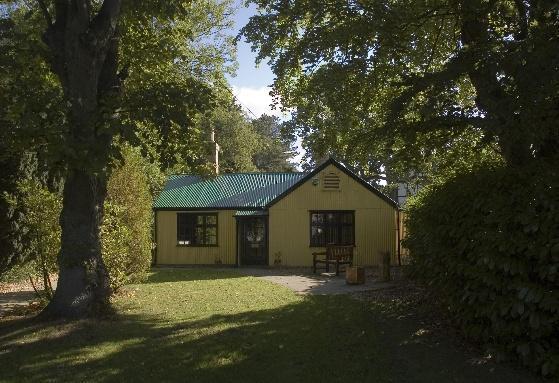 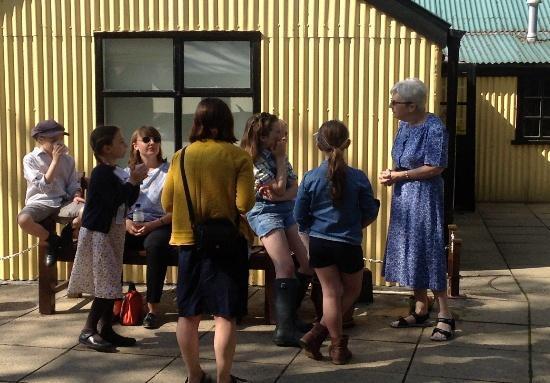 Additional Openings Days for HALF TERM week Tuesday 27th October and Wednesday 28th October.10.30 am - 4.00 pmDISCOVER A HIDDEN GEM OF LINCOLNSHIRE AND EXPLORE THE UNIQUE HISTORY OF WOODHALL SPADogs WelcomeVISIT THE TOURIST INFORMATION FACILITY AT THE MUSEUM FOR INFORMATION ABOUT THE LOCAL AREATel: 01526 352456 or email: info@cottagemuseum.co.uk For more information visit our website: cottagemuseum.co.uk